Prolongement de la séance du jeudi 25 juinRepérages dans l’espace (sur un parallélépipède rectangle, sur une sphère)Niveau 3eExercice 1 :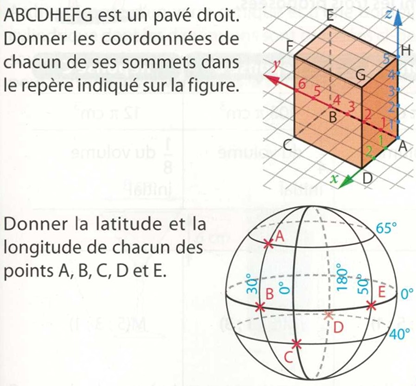 Exercice 2 : 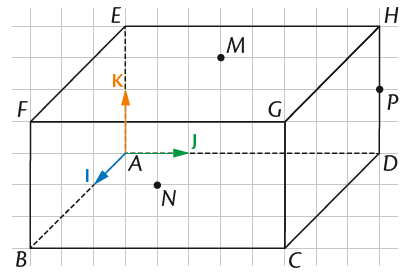 1. Déterminer les coordonnées des points A, I, J, K, B, D, E, H, C, G et P.2. Le point M appartient à la face EFGH. Quelles sont ses coordonnées ?3. Le point N appartient à la face BCGF. Quelles sont ses coordonnées ?Exercice 3 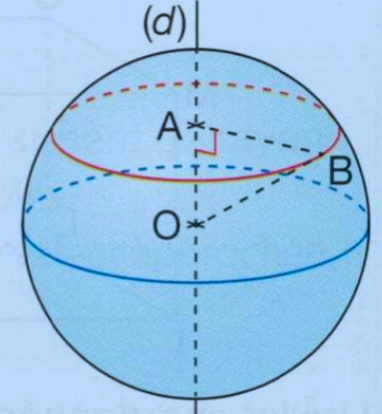 S est une sphère de centre O et de rayon 10 cm. (d) est une droite verticale passant par O. A est un point de (d) situé à 8cm de O.Le plan perpendiculaire à la droite (d) en A coupe la sphère en un cercle de centre A. Calculer le rayon de ce cercle.Application :  la Géode, située dans la parc de la cité des Sciences de Paris a été construite en 1985. C’est une calotte sphérique (sphère de rayon 18 m tronquée à la base). Le diamètre au sol de cette calotte  es de 28 m. 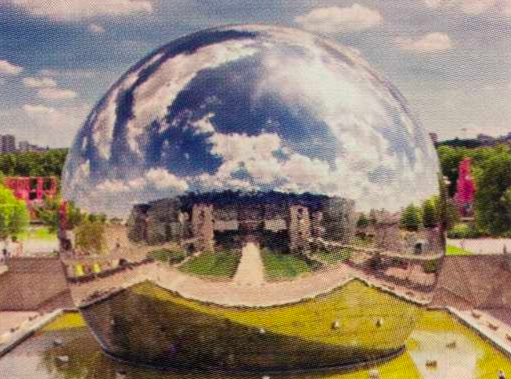 Quelle est la hauteur de la Géode ? 